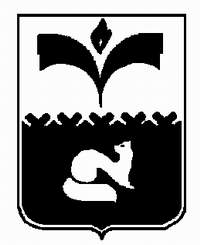 ДУМА ГОРОДА ПОКАЧИХАНТЫ - МАНСИЙСКОГО АВТОНОМНОГО ОКРУГА – ЮГРЫРЕШЕНИЕот 30.03.2021						                                  №20Рассмотрев проект решения Думы города Покачи «О внесении изменений в Правила благоустройства территории города Покачи, утвержденные решением Думы города Покачи от 20.06.2019 №38», в соответствии с частью 1 статьи 45.1, пунктом 11 части 10 статьи 35 Федерального закона от 06.10.2003 №131-ФЗ «Об общих принципах организации местного самоуправления в Российской Федерации», пунктом 11 части 1 статьи 19 Устава города Покачи, Дума города Покачи:РЕШИЛА:1.	Внести в Правила благоустройства территории города Покачи, утвержденные решением Думы города Покачи от 20.06.2019 №38» (газета «Покачевский вестник» от 28.06.2019 №25 (опубликован без приложений), следующие изменения:1) в пункте 24 части 1 статьи 2 после слов «территория общего пользования» дополнить словами «(далее также общественные территории)»;2) часть 1 статьи 2 дополнить пунктом 30 следующего содержания: «30) социально значимые объекты – это объекты, используемые для обеспечения деятельности  общеобразовательных школ, дошкольных образовательных учреждений, учреждений культуры,  спортивных и физкультурно-оздоровительных учреждений, лечебно-профилактических учреждений, объектов, используемых для организации доврачебной помощи, скорой и неотложной амбулаторно-поликлинической, стационарной медицинской помощи, объектов коммунальной инфраструктуры, относящихся к системам жизнеобеспечения, в том числе объектов водо-, тепло-, газо- и энергоснабжения, водоотведения, очистки сточных вод, обработки, утилизации, обезвреживания и захоронения твердых коммунальных отходов, объектов, предназначенных для освещения территорий городских и сельских поселений, объектов, предназначенных для благоустройства территорий, необходимых для жизнеобеспечения граждан.»;3) часть 10 статьи 5 изложить в следующей редакции:«10. В первую очередь должны быть расчищены тротуары, остановочные пункты, дороги к социально-значимым объектам, проезды во дворы и подъезды к контейнерным площадкам, контейнерам для накопления отходов, а также территории общего пользования (общественные территории).При гололеде в первоочередном порядке целесообразно посыпать противогололедными материалами спуски, подъемы, перекрестки, места остановок общественного транспорта, пешеходные переходы.».2.	Настоящее решение вступает в силу после официального опубликования.3.	Опубликовать настоящее решение в газете «Покачёвский вестник».4.	Контроль за выполнением решения возложить на постоянную комиссию Думы города Покачи седьмого созыва по социальной политике и местному самоуправлению (председатель Ю.В. Швалёв).Принято Думой города Покачи            30.03.2021О внесении изменений в Правила благоустройства территории города Покачи, утвержденные решением Думы города Покачи от 20.06.2019 №38Исполняющий обязанности главы города Покачи, первый заместитель главы города ПокачиА.Е. Ходулапова _____________________Председатель Думы города ПокачиА.С. Руденко